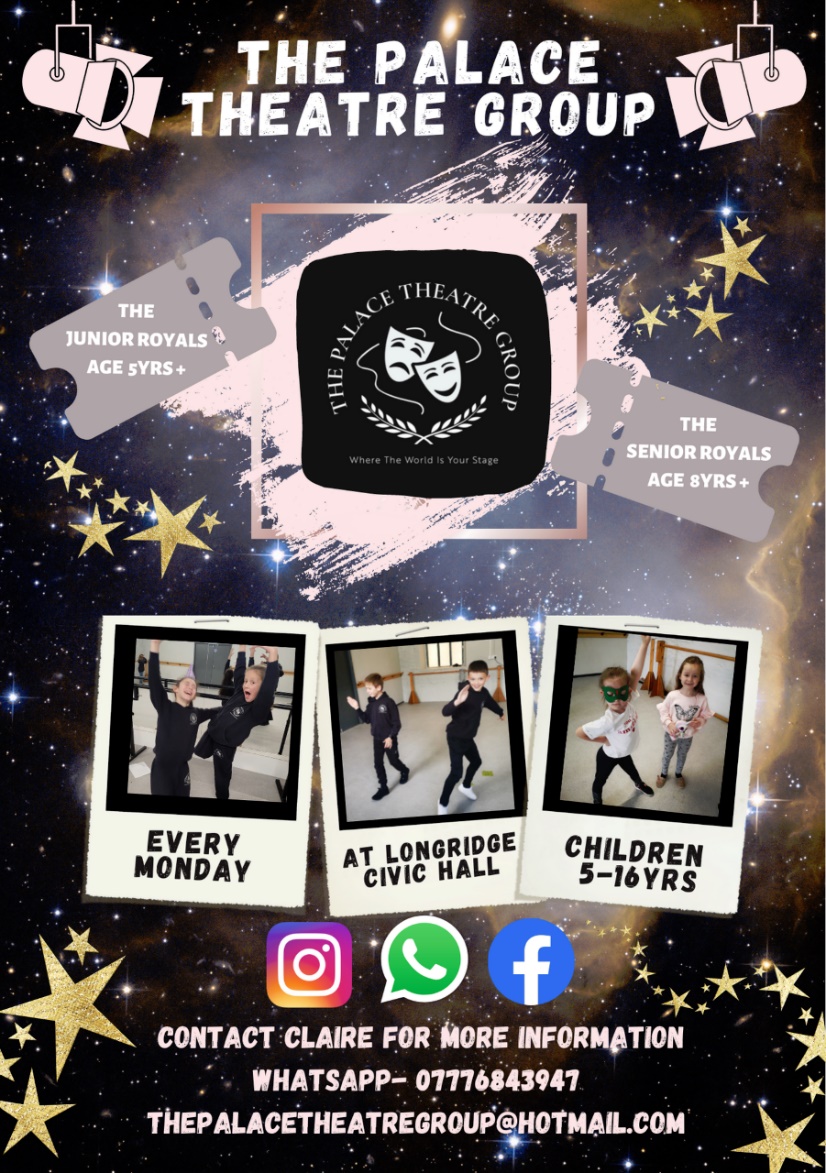 St. Mary’s Primary and Pre-school Newsletter PUPIL PREMIUMIntroduced in 2011, the pupil premium is a sum of money given to schools each year by the Government to improve the attainment of low income family children. Schools can choose how to spend their pupil premium money, as they are best placed to identify what would be of most benefit to the children who are eligible. All children who currently qualify for free school meals based on their family circumstances are entitled to pupil premium. This applies if you receive any of the following benefits:Universal credit (provided you have a net income of £7400 or less)Income supportIncome-based jobseekers’ allowanceIncome-related employment and support allowanceSupport under Part IV of the Immigration and Asylum Act 1999The guaranteed element of state pension creditChild tax credit, provided that you are not also entitled to working tax credit and have an annual gross income of £16,190 or lessChildren who are or have been in care, and children who have a parent who is or was in the armed forces, are also entitled to pupil premium. If you think your child is eligible for pupil premium, please check out the link below.  MASSWe will be attending Mass at 9.30am this week. Please do join us if you can. NATIVITYOur annual Nativity, which is called ‘Bethlehem Bakeoff’ will be performed in the school hall on Tuesday, 13th Dec at 2pm and 6pm. Tickets will be £2 each and we will limit the amount for both performances so please try to come to only one performance where possible. Thankyou for all your help and support with costumes and lines. 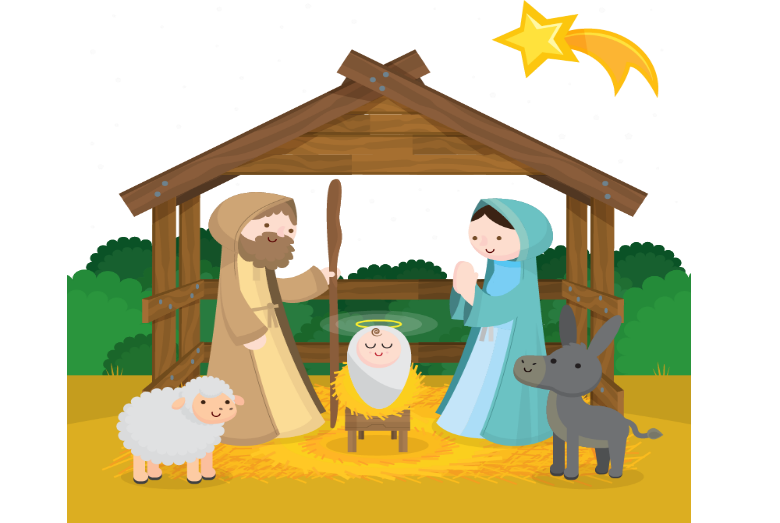 Whats Happening?